АДМИНИСТРАЦИЯ МУНИЦИПАЛЬНОГО ОБРАЗОВАНИЯ «НОВОДУГИНСКИЙ РАЙОН» СМОЛЕНСКОЙ ОБЛАСТИПОСТАНОВЛЕНИЕот 26.01.2024 № 12В соответствии со статьей 65 Федерального закона от 29.12.2012 № 273-ФЗ «Об образовании в Российской Федерации», постановлением Администрации Смоленской области от 25.12.2023 № 257 «О внесении изменения в постановление Администрации Смоленской области от 30.05.2017 № 351», в целях регулирования порядка определения и взимания родительской платы за присмотр и уход за детьми в муниципальных образовательных организациях, реализующих образовательную программу дошкольного образования, находящихся на территории муниципального образования «Новодугинский район» Смоленской области, руководствуясь Уставом муниципального образования «Новодугинский район» Смоленской области (новая редакция),Администрация муниципального образования «Новодугинский район» Смоленской области» п о с т а н о в л я е т:1. Внести в Положение о порядке определения и взимания родительской платы за присмотр и уход за детьми в муниципальных образовательных организациях, реализующих образовательную программу дошкольного образования, находящихся на территории муниципального образования «Новодугинский район» Смоленской области (далее - Положение), утвержденное постановлением Администрации муниципального образования «Новодугинский район» Смоленской области от  25.04.2023   № 72  изменения, изложив Приложения № 1, № 2, № 3, № 4 к Положению в новой редакции согласно приложениям к настоящему постановлению.2. Настоящее постановление вступает в силу с момента подписания и распространяет своё действие на правоотношения, возникшие с 1 января 2024 года.          3. Настоящее постановление подлежит размещению на официальном сайте Администрации муниципального образования «Новодугинский район» Смоленской области в информационно-телекоммуникационной сети «Интернет».4. Контроль за исполнением настоящего постановления возложить на начальника отдела по образованию Администрации муниципального образования «Новодугинский район» Смоленской области Ю.П. Королёву и заместителя Главы муниципального образования «Новодугинский район» Смоленской области  – управляющего делами Администрации муниципального образования «Новодугинский район» Смоленской области  Д.А. Романову. Глава муниципального образования «Новодугинский район»  Смоленской области                                                                                       В.В. Соколовотп. 1 экз. – в делоИсп. ________ Н.Н. Бондаренкот. 2-14-71"____" _______ 2024 г.Визы:Ю.П. Королёва       ________________ «_____»______________  ______Е.Л.  Рожко              ________________ «_____»______________  ______Д.А.  Романова        ________________ «_____»______________  ______Е.А. Пузикова         ________________ «_____»______________  ______О внесении изменений в Положение   о порядке определения и взимания родительской платы за присмотр и уход за детьми в муниципальных образовательных организациях, реализующих образовательную программу дошкольного образования, находящихся на  территории муниципального образования «Новодугинский район» Смоленской области Приложение № 1к Положению о порядке определения  и взимания родительской платы за присмотр и уход за детьми в муниципальных образовательных организациях, реализующих образовательную программу дошкольного образования, находящихся на территории муниципального образования«Новодугинский район»Смоленской областиПримерный расчет затрат на суточный рацион питания одного ребенка в соответствии сПримерный расчет затрат на суточный рацион питания одного ребенка в соответствии сПримерный расчет затрат на суточный рацион питания одного ребенка в соответствии сПримерный расчет затрат на суточный рацион питания одного ребенка в соответствии сПримерный расчет затрат на суточный рацион питания одного ребенка в соответствии сПримерный расчет затрат на суточный рацион питания одного ребенка в соответствии сПримерный расчет затрат на суточный рацион питания одного ребенка в соответствии сустановленными нормами СанПиН2.4.1.3049-13 (9 часов)_установленными нормами СанПиН2.4.1.3049-13 (9 часов)_установленными нормами СанПиН2.4.1.3049-13 (9 часов)_установленными нормами СанПиН2.4.1.3049-13 (9 часов)_установленными нормами СанПиН2.4.1.3049-13 (9 часов)_установленными нормами СанПиН2.4.1.3049-13 (9 часов)_установленными нормами СанПиН2.4.1.3049-13 (9 часов)_Наименование продуктов питанияКоличество продуктов для детей в возрасте ( в г, мл, брутто) на одного ребенка/суткиКоличество продуктов для детей в возрасте ( в г, мл, брутто) на одного ребенка/суткиКоличество продуктов для детей в возрасте ( в г, мл, брутто) на одного ребенка/суткиКоличество продуктов для детей в возрасте ( в г, мл, брутто) на одного ребенка/суткиКоличество продуктов для детей в возрасте ( в г, мл, брутто) на одного ребенка/суткиКоличество продуктов для детей в возрасте ( в г, мл, брутто) на одного ребенка/сутки1-3 года1-3 года1-3 года3-7 года3-7 года3-7 годаКоличество продуктов ( в г. мл, брутто) на одного ребенка/суткиЦена, л (кг).Стоимость в сутки на 1 реб.Количество продуктов для детей в возрасте ( в г, мл, брутто)на одного ребенка/суткиЦена, кг.Стоимость в сутки на 1 реб.Молоко и кисломолочные продукты с м.д.ж. не ниже 2,5%2557519,133007522,50Творог, творожные изделия с м.д.ж. не менее 5%30370,0011,104037014,80Сметана с м.д.ж. не более 15%9290,002,61112903,19Сыр твердый4,3624,002,686,46243,99Мясо (бескостное/на кости)5560033,0060,560036,30Птица (куры 1 кат. потр./цыплята-бройлеры 1 кат. потр./индейка 1 кат. потр.)22,52455,5126,52456,49Рыба (филе), в т.ч. филе слабо-или малосоленое3430010,203930011,70Колбасные изделия000,00000,00Яйцо куриное столовое0,5750,040,6750,05Картофель179254,48209255,231720,0020000,001850,0021500,002000,0023400,00Овощи, зелень2566516,643256521,13Фрукты (плоды) свежие10822023,7611422025,08Фрукты (плоды) сухие9780,7011780,86Соки фруктовые (овощные)100909,00100909,00Напитки витаминизированные (готовый напиток)00,005000,00Хлеб ржаной (ржано-пшеничный)4042,001,6850422,10Хлеб пшеничный или хлеб зерновой60402,4080403,20Крупы (злаки), бобовые3065,001,9543652,80Макаронные изделия894,000,7512941,13Мука пшеничная хлебопекарная2553,001,3329531,54Масло коровье сладкосливочное18790,0014,222179016,59Масло растительное91271,14111271,40Кондитерские изделия71551,09201553,10Чай, включая фиточай0,5810,000,410,68100,49Какао-порошок0,54200,210,64200,25Кофейный напиток15000,501,25000,60Сахар3770,002,5947703,29Дрожжи хлебопекарные0,40,000,500,00Мука картофельная (крахмал)20,00300,00Соль пищевая поваренная4200,086200,12ИТОГО167,19196,90Коэффициент учитываюший режим прибывания воспитанниковдля воспитанников посещающих группы с режимом пребывания до 10,5 часов0,9150,47177,21Коэффициент учитываюший режим прибывания воспитанниковдля воспитанников посещающих группы с режимом пребывания до 10,5 часов0,9150,47177,21Коэффициент учитываюший режим прибывания воспитанниковдля воспитанников посещающих группы с режимом пребывания до 10,5 часов0,9150,47177,21Коэффициент учитываюший режим прибывания воспитанниковдля воспитанников посещающих группы с режимом пребывания до 10,5 часов0,9150,47177,21Коэффициент учитываюший режим прибывания воспитанниковдля воспитанников посещающих группы с режимом пребывания до 10,5 часов0,9150,47177,21Приложение № 2к Положению о порядке определения  и взимания родительской платы за присмотр и уход за детьми в муниципальных образовательных организациях, реализующих образовательную программу дошкольного образования, находящихся на территории муниципального образования «Новодугинский район» Смоленской областиПримерная норма расхода материалов на хозяйственно-бытовое обслуживание на одного ребенка в деньПримерная норма расхода материалов на хозяйственно-бытовое обслуживание на одного ребенка в деньПримерная норма расхода материалов на хозяйственно-бытовое обслуживание на одного ребенка в деньПримерная норма расхода материалов на хозяйственно-бытовое обслуживание на одного ребенка в деньПримерная норма расхода материалов на хозяйственно-бытовое обслуживание на одного ребенка в деньПримерная норма расхода материалов на хозяйственно-бытовое обслуживание на одного ребенка в день№ п/пНаименованиеед.изм.Количество на одного воспитанникацена, руб.Стоимость на одного ребенка в месяц1Мыло хозяйственноеКус.0,2234,62Сода кальциниров.кг0,08493,923Стиральный порошоккг0,123223,24Сода питьеваяпачка0,04461,845Моющие средствал0,03802,4Моющие средства для унитазовл0,021432,866Моющее сретства для посуды (щетки, губки, перчатки)шт.0,02921,847Ткань полотнянаям0,05603ИТОГО43,66Стоимость на одного ребенка в день = 43,66  :  21 (ср.число рабочих дней в месяце) = 2,08Стоимость на одного ребенка в день = 43,66  :  21 (ср.число рабочих дней в месяце) = 2,08Стоимость на одного ребенка в день = 43,66  :  21 (ср.число рабочих дней в месяце) = 2,08Стоимость на одного ребенка в день = 43,66  :  21 (ср.число рабочих дней в месяце) = 2,08Стоимость на одного ребенка в день = 43,66  :  21 (ср.число рабочих дней в месяце) = 2,08Стоимость на одного ребенка в день = 43,66  :  21 (ср.число рабочих дней в месяце) = 2,08Приложение № 3к Положению о порядке определения  и взимания родительской платы за присмотр и уход за детьми в муниципальных образовательных организациях, реализующих образовательную программу дошкольного образования, находящихся на территории муниципального образования «Новодугинский район» Смоленской областиПримерная норма расхода материальных запасов на соблюдение ребенком личной гигиеныПримерная норма расхода материальных запасов на соблюдение ребенком личной гигиеныПримерная норма расхода материальных запасов на соблюдение ребенком личной гигиеныПримерная норма расхода материальных запасов на соблюдение ребенком личной гигиеныПримерная норма расхода материальных запасов на соблюдение ребенком личной гигиены1.наименованиеед.измКоличествоЦена, руб.Стоимость на одного ребенка в месяц1Мыло туалетноеКус.0,25348,52Салфетка бумажнаяпачка0,08151,23Бумага туалетнаярул.11818ИТОГО27,7Стоимость на одного ребенка в день = 27,70  :  21 (ср.число рабочих дней в месяце) =1,32Стоимость на одного ребенка в день = 27,70  :  21 (ср.число рабочих дней в месяце) =1,32Стоимость на одного ребенка в день = 27,70  :  21 (ср.число рабочих дней в месяце) =1,32Стоимость на одного ребенка в день = 27,70  :  21 (ср.число рабочих дней в месяце) =1,32Приложение № 4к Положению о порядке определения  и взимания родительской платы за присмотр и уход за детьми в муниципальных образовательных организациях, реализующих образовательную программу дошкольного образования, находящихся на территории муниципального образования «Новодугинский район» Смоленской областиПримерная норма расхода материальных запасов на соблюдение ребенкомПримерная норма расхода материальных запасов на соблюдение ребенкомПримерная норма расхода материальных запасов на соблюдение ребенкомПримерная норма расхода материальных запасов на соблюдение ребенкомПримерная норма расхода материальных запасов на соблюдение ребенкомПримерная норма расхода материальных запасов на соблюдение ребенкомПримерная норма расхода материальных запасов на соблюдение ребенкомрежима днярежима днярежима днярежима днярежима днярежима днярежима дняНаименование предметаЕд.изм.Количество на одного воспитанникаСрок эксплуатации, месяцевЦена, руб.Стоимость на одного ребенка в месяц1Полотенце детскоешт.31240102Наволочка верхняяшт.33655                    4,58   3Простыняшт.336180                  15,00   4Пододеяльникшт.336250                  20,83   5Покрывалошт160300                    5,00   6Подушкашт.1120250                    2,08   7Матрацшт.160800                  13,33   8Одеяло теплоешт.160450                    7,50   9Одеяло байковоешт.160300                    5,00   10Кружка фаянсоваяшт.11250                    4,17   11Тарелка глубокаяшт11249                    4,08   12Тарелка десертнаяшт.11249                    4,08   13Ложкашт.11230                    2,50   14Вилкашт.13633,5                    0,93   15Ложка чайнаяшт.13610                    0,28   16Нож столовыйшт.13645                    1,25   17Кастрюля эмалированная 4,5 лшт.0,0824430                    1,43   18Кастрюля эмалированная 3 лшт.0,0824390                    1,30   19Ведро, эмалированное с крышкойшт.0,0824200                    0,67   20Ковш эмалированныйшт.0,042470                    0,12   21Чайник эмалированныйшт.0,0424450                    0,75   22Ведро оцинкованноешт.0,1224150                    0,75   23Ведро пластмассовоешт.0,1224120                    0,60   ИТОГО                106,24   Стоимость на одного ребенка в день =106,24  :  21 (ср.число рабочих дней в месяце) = 5,06Стоимость на одного ребенка в день =106,24  :  21 (ср.число рабочих дней в месяце) = 5,06Стоимость на одного ребенка в день =106,24  :  21 (ср.число рабочих дней в месяце) = 5,06Стоимость на одного ребенка в день =106,24  :  21 (ср.число рабочих дней в месяце) = 5,06Стоимость на одного ребенка в день =106,24  :  21 (ср.число рабочих дней в месяце) = 5,06Расчет платы за присмотр и уход за ребенком за один день пребывания в организацииРасчет платы за присмотр и уход за ребенком за один день пребывания в организацииРасчет платы за присмотр и уход за ребенком за один день пребывания в организацииРасчет платы за присмотр и уход за ребенком за один день пребывания в организацииРасчет платы за присмотр и уход за ребенком за один день пребывания в организацииРасчет платы за присмотр и уход за ребенком за один день пребывания в организацииВозрастстоимость в сутки на 1 ребенка (руб.)стоимость в сутки на 1 ребенка (руб.)до 10 часов пребывания12 часовот 1 до 3 лет158,08175,65от 3 до 7 лет184,82205,36Р = Рпит.+Рхоз.+Рлич.+Рреж.дняР = Рпит.+Рхоз.+Рлич.+Рреж.дняР = Рпит.+Рхоз.+Рлич.+Рреж.дняР 12 часов до 3 лет=167,19+2,08+1,32+5,06=175,65 (руб.)Р 12 часов до 3 лет=167,19+2,08+1,32+5,06=175,65 (руб.)Р 12 часов до 3 лет=167,19+2,08+1,32+5,06=175,65 (руб.)Р 12 часов от3 лет=196,90+2,08+1,32+5,06=205,36 (руб.)Р 12 часов от3 лет=196,90+2,08+1,32+5,06=205,36 (руб.)Р 12 часов от3 лет=196,90+2,08+1,32+5,06=205,36 (руб.)Р до 10часов до 3 лет=150,47+1,87+1,19+4,55=158,08 (руб)Р до 10часов до 3 лет=150,47+1,87+1,19+4,55=158,08 (руб)Р до 10часов до 3 лет=150,47+1,87+1,19+4,55=158,08 (руб)Р до 10часов от 3 лет =177,21+1,87+1,19+4,55 =184,82 (руб)Р до 10часов от 3 лет =177,21+1,87+1,19+4,55 =184,82 (руб)Р до 10часов от 3 лет =177,21+1,87+1,19+4,55 =184,82 (руб)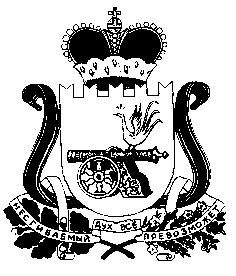 